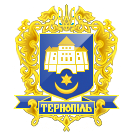 Тернопільська міська рада сьомого скликанняПротокол № 55засідання виконавчого комітету міської ради29.07.2020р.				Початок засідання		09.00Місце проведення – «зелена кімната»Присутні на засіданні : С.В.Надал, В.О.Остапчук, Л.О.Бицюра, В.Є.Дідич, І.С.Хімейчук, В.В.Шумада, С.М.Осадця.Присутні за допомогою дистанційного (skype) зв’язку: В.М.Корнутяк, Б.А.Татарин, О.М.Туткалюк, О.І.Кузьма,.Відсутні: П.М.Якимчук, В.В.Стемковський, Р.Б.Кошулінський.Кворум є – 11 членів виконавчого комітету. Запрошені: І.М.Чорній, М.П.Зварич, А.М.Андрієшин.Засідання проводилось в онлайн режимі та за допомогою дистанційного (skype) зв’язкуГоловуючий: С.В.Надал.Слухали: Про затвердження порядку денного засідання виконавчого комітету:	Всього внесено проектів	9	547	Про приватизацію жилого приміщення в гуртожитку	Т.Г.Басюрська	548	Про надання дозволу на розміщення зовнішньої реклами	Ю.П.Дейнека	549	Про встановлення режиму роботи закладам торгівлі та 	Г.М.Горєва	ресторанного господарства	550	Про внесення змін	В.І.Сулима	551	Про затвердження висновку щодо встановлення порядку участі 	Х.В.Білінська	батька у вихованні дитини	552	Про затвердження висновку щодо визначення  місця проживання 	Х.В.Білінська	малолітньої  дитини з матір’ю	553	Про надання дозволу на укладання договору застави (іпотеки) 	Х.В.Білінська	квартири, де малолітня дитина має право користування житловим 	приміщенням	554	Про виділення коштів	О.І.Соколовський	555	Про усунення порушень у сфері благоустрою	О.І.СоколовськийГолосування: за – 11, проти – 0, утримались – 0.Вирішили: затвердити  і взяти за основу порядок денний засідання виконавчого комітету.Слухали: Пропозицію включити до порядку денного засідання виконавчого комітету додаткові питання:	Всього внесено проектів	31		Про реєстрацію народження покинутої дитини	Х.В.Білінська2		Про затвердження фінансового плану комунального	Ю.П.Дейнека		 підприємства «Туристично-інформаційний центр		 міста Тернополя»3		Про внесення змін в рішення виконавчого комітету від	Ю.П.Дейнека		 03.04.2013 року №359 «Про затвердження переліку 		інвестиційно привабливих об’єктів»Інформував: С.В.Надал.Голосування: за – 11, проти – 0, утримались – 0.Вирішили: включити додаткові питання до порядку денного засідання виконавчого комітету.Слухали: Про затвердження порядку денного засідання виконавчого комітету у кількості 12 питань  в цілому.Інформував: С.В.Надал.Голосування: за – 11, проти – 0, утримались – 0.Вирішили: затвердити порядок денний засідання виконавчого комітету в цілому.Слухали: Про приватизацію жилого приміщення в гуртожитку Доповідала:В.О.ОстапчукГолосування: за – 11, проти – 0, утримались – 0.Вирішили: рішення №557 додається.Слухали: Про надання дозволу на розміщення зовнішньої реклами Доповідав:В.Є.ДідичГолосування: за – 11, проти – 0, утримались – 0.Вирішили: рішення №558 додається.Слухали: Про встановлення режиму роботи закладам торгівлі та ресторанного господарстваДоповідав:В.Є.ДідичВиступили:В.О.Остапчук, С.В.НадалВирішили: прийняти по закладу (Закусочна «Макдональдз»), інші пункти додатку розглянути на комісії;Голосування: за – 11, проти – 0, утримались – 0, рішення №549 додається.Слухали: Про внесення змін Доповідав:Л.О.БицюраГолосування: за – 11, проти – 0, утримались – 0.Вирішили: рішення №550 додається.Слухали: Про затвердження висновку щодо встановлення порядку участі батька у вихованні дитини Доповідав:Л.О.БицюраГолосування: за – 11, проти – 0, утримались – 0.Вирішили: рішення №551 додається.Слухали: Про затвердження висновку щодо визначення місця проживання малолітньої дитини Доповідав:Л.О.БицюраГолосування: за – 11, проти – 0, утримались – 0.Вирішили: рішення №552 додається.Слухали: Про надання дозволу на укладання договору застави (іпотеки) квартири, де малолітня дитина має право користування житловим приміщенням Доповідав:Л.О.БицюраГолосування: за – 11, проти – 0, утримались – 0.Вирішили: рішення №553 додається.Слухали: Про реєстрацію народження покинутої дитини Доповідав:Л.О.БицюраГолосування: за – 11, проти – 0, утримались – 0.Вирішили: рішення №556 додається.Слухали: Про виділення коштів Доповідав:О.І.СоколовськийГолосування: за – 11, проти – 0, утримались – 0.Вирішили: рішення №554 додається.Слухали: Про усунення порушень у сфері благоустрою Доповідав:О.І.СоколовськийГолосування: за – 11, проти – 0, утримались – 0.Вирішили: рішення №555 додається.Слухали: Про затвердження фінансового плану комунального підприємства «Туристично-інформаційний центр міста Тернополя» Доповідав:В.Є.ДідичВиступили:В.О.Остапчук, С.В.Надал, Л.О.БицюраГолосування: за – 11, проти – 0, утримались – 0.Вирішили: рішення №559 додається.Слухали: Про внесення змін в рішення виконавчого комітету від 03.04.2013 року №359 «Про затвердження переліку інвестиційно привабливих об’єктів» Доповідав:В.Є.ДідичВиступив:С.В.НадалГолосування: за – 11, проти – 0, утримались – 0.Вирішили: рішення №560 додається.Протокольні доручення виконавчого комітету від 29.07.2020р. (додаються).Відеозапис засідання виконавчого комітету від 29.07.2020р. розміщений на офіційному сайті Тернопільської міської ради (додається).Міський голова						С.В.НадалПротокол засідання вела:Ірина Чорній, (0352) 404185  №     проекту               Назва проекту рішення     Розробник        №  з/пНазва проекту рішення            Розробник